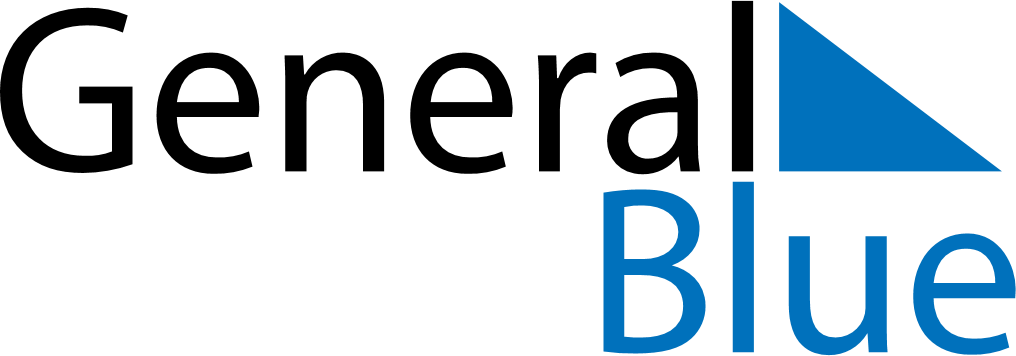 Weekly CalendarMay 3, 2020 - May 9, 2020Weekly CalendarMay 3, 2020 - May 9, 2020SundayMay 03SundayMay 03MondayMay 04TuesdayMay 05TuesdayMay 05WednesdayMay 06ThursdayMay 07ThursdayMay 07FridayMay 08SaturdayMay 09SaturdayMay 09My Notes